高雄市鳥松區公所因應各項災害避難收容處所一覽表高雄市鳥松區公所因應各項災害避難收容處所一覽表高雄市鳥松區公所因應各項災害避難收容處所一覽表高雄市鳥松區公所因應各項災害避難收容處所一覽表高雄市鳥松區公所因應各項災害避難收容處所一覽表高雄市鳥松區公所因應各項災害避難收容處所一覽表高雄市鳥松區公所因應各項災害避難收容處所一覽表高雄市鳥松區公所因應各項災害避難收容處所一覽表高雄市鳥松區公所因應各項災害避難收容處所一覽表高雄市鳥松區公所因應各項災害避難收容處所一覽表高雄市鳥松區公所因應各項災害避難收容處所一覽表高雄市鳥松區公所因應各項災害避難收容處所一覽表高雄市鳥松區公所因應各項災害避難收容處所一覽表高雄市鳥松區公所因應各項災害避難收容處所一覽表高雄市鳥松區公所因應各項災害避難收容處所一覽表高雄市鳥松區公所因應各項災害避難收容處所一覽表共計規劃7處，可收容3024人，109年06月15日校正共計規劃7處，可收容3024人，109年06月15日校正共計規劃7處，可收容3024人，109年06月15日校正共計規劃7處，可收容3024人，109年06月15日校正共計規劃7處，可收容3024人，109年06月15日校正共計規劃7處，可收容3024人，109年06月15日校正共計規劃7處，可收容3024人，109年06月15日校正共計規劃7處，可收容3024人，109年06月15日校正共計規劃7處，可收容3024人，109年06月15日校正共計規劃7處，可收容3024人，109年06月15日校正共計規劃7處，可收容3024人，109年06月15日校正共計規劃7處，可收容3024人，109年06月15日校正共計規劃7處，可收容3024人，109年06月15日校正共計規劃7處，可收容3024人，109年06月15日校正共計規劃7處，可收容3024人，109年06月15日校正共計規劃7處，可收容3024人，109年06月15日校正街景避難收容處所編號避難收容處所名稱主管單位聯絡人姓名  聯絡人電話收容所聯絡人姓名收 容所聯絡人電話收容所縣市收容所鄉鎮收容所村里收容所地址無障礙空間服務里別容納人數適用災害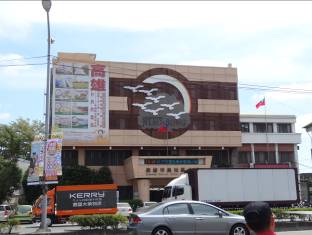 SE833-0001鳥松區公所三樓區公所災民避難收容業務承辦人:陳彥臻7314191林洪基課員7314191*114高雄市鳥松區鳥松里中正路98號有全區50■風水災
■地震
■海嘯
■其他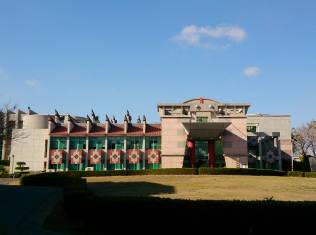 SE833-0005老人文康活動中心區公所災民避難收容業務承辦人:陳彥臻7314191王綉蔚課員7317191*117高雄市鳥松區仁美里仁德路11號有仁美、大竹150■風水災
■地震
■海嘯
■其他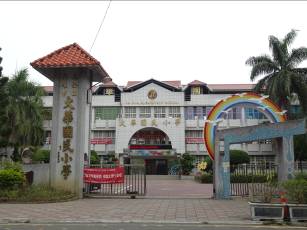 SE833-0006高雄市鳥松區大華國民小學區公所災民避難收容業務承辦人:陳彥臻7314191謝志偉主任3701359*540高雄市鳥松區大華里大華路200號有大華里
545■風水災
■地震
■海嘯
■其他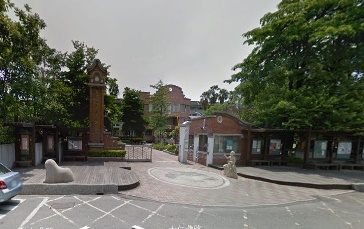 SE833-0004高雄市鳥松區鳥松國民小學（備用）區公所災民避難收容業務承辦人:陳彥臻7314191古展榕組長7321780*40高雄市鳥松區鳥松里文前路32號有鳥松、夢裡454■風水災
■地震
■海嘯
■其他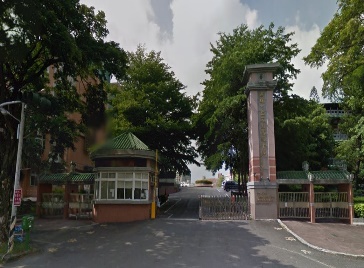 SE833-0007高雄市立文山高級中學（備用）區公所災民避難收容業務承辦人:陳彥臻7314191聶松齡主任7777272*410高雄市鳥松區鳥松里大埤路31號有鳥松、大華925■風水災
■地震
■海嘯
■其他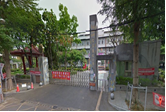 SE833-0008高雄市鳥松區仁美國民小學（備用）區公所災民避難收容業務承辦人:陳彥臻7314191盧立德組長7315633*40高雄市鳥松區華美里學堂路2號有仁美、華美、坔埔520■風水災
■地震
■海嘯
■其他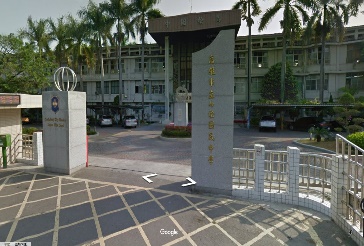 SE833-0009高雄市立鳥松國民中學（備用）區公所災民避難收容業務承辦人:陳彥臻7314191林睦期組長7323977*31高雄市鳥松區鳥松里松埔北巷5之1號有夢裡、坔埔380■風水災
■海嘯
■其他